Акція-флешмоб «Усиновлення - це любов назавжди»Дата проведення: 28 вересня 2018 рокуЧас проведення: 14.00-15.00Мета: привернення уваги до дітей-сиріт, дітей, позбавлених батьківського піклування, подолання стереотипів та інформування громадян про маленьких українців різного віку, їх братиків та сестричок, які виховуються в інтернат них закладах і очікують усиновлення.Організатори акції-флешмобу : місцеві служби у справах дітей Харківської областіУчасники: працівники служб у справах дітей, ЦСССДМ, освіти, працівники закладів, установ, громадських та благодійних організацій, усиновлювачі, опікуни/піклувальники, прийомні батьки, батьки-вихователі, діти.Орієнтовний сценарій флешмобу: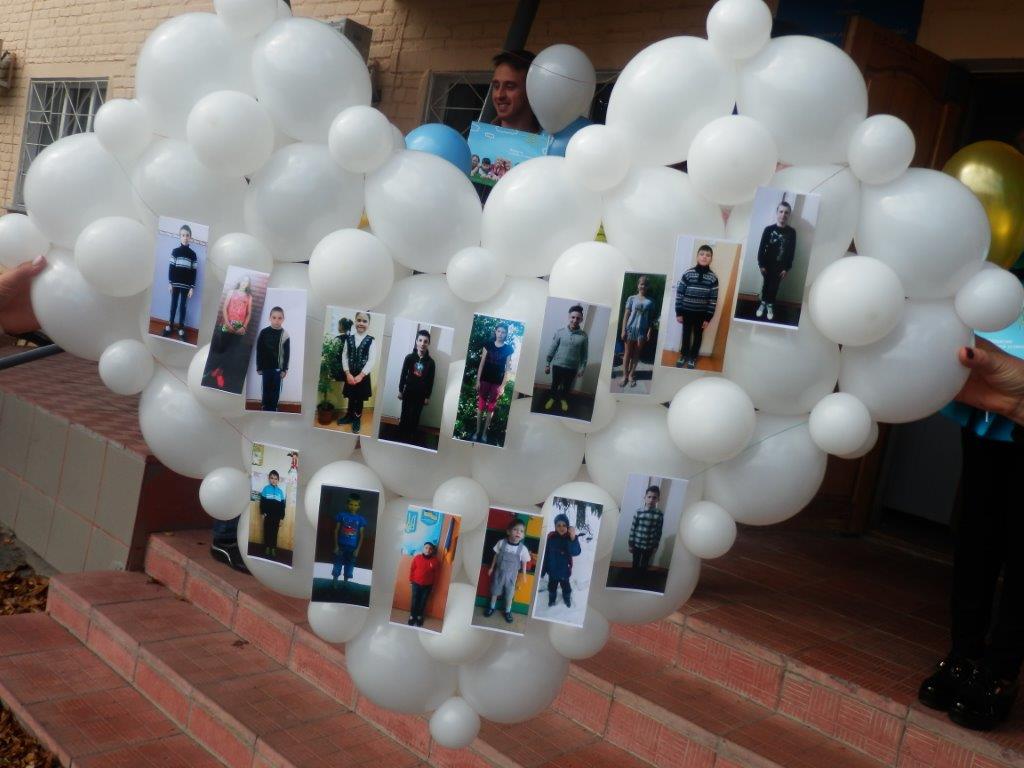 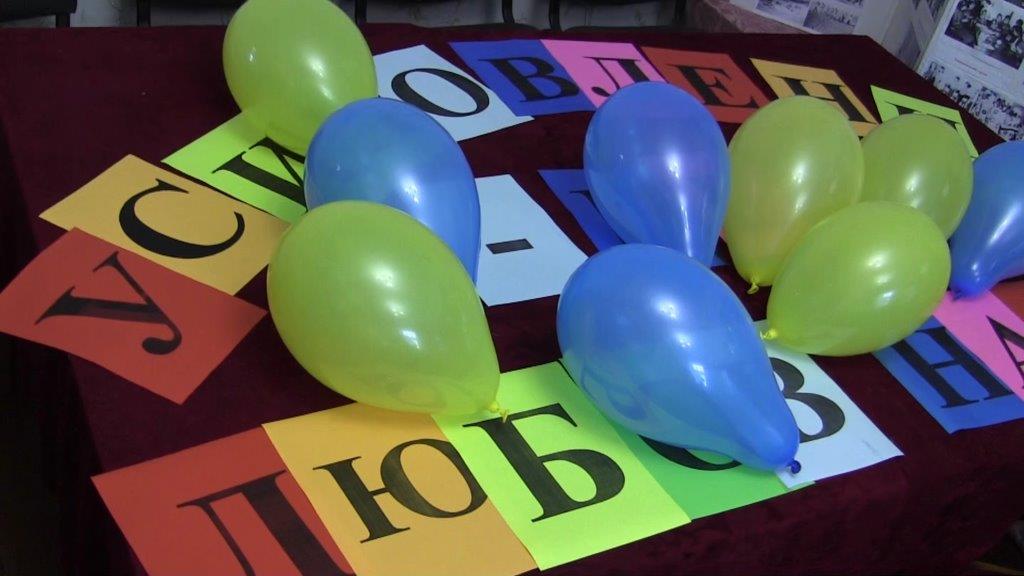 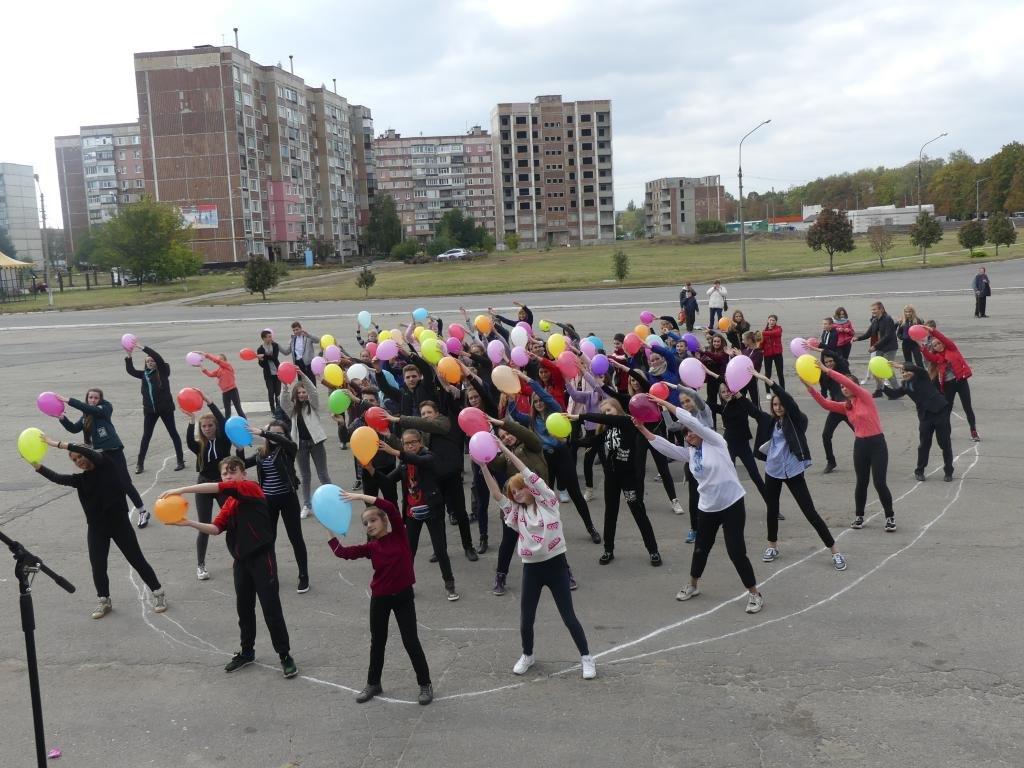 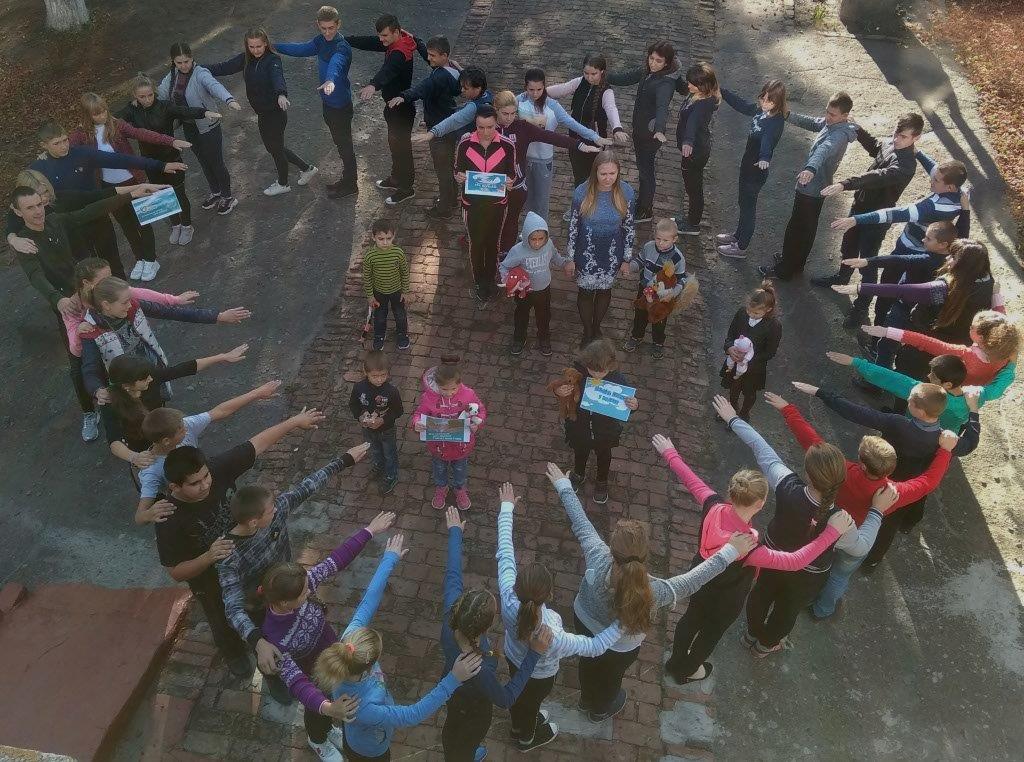 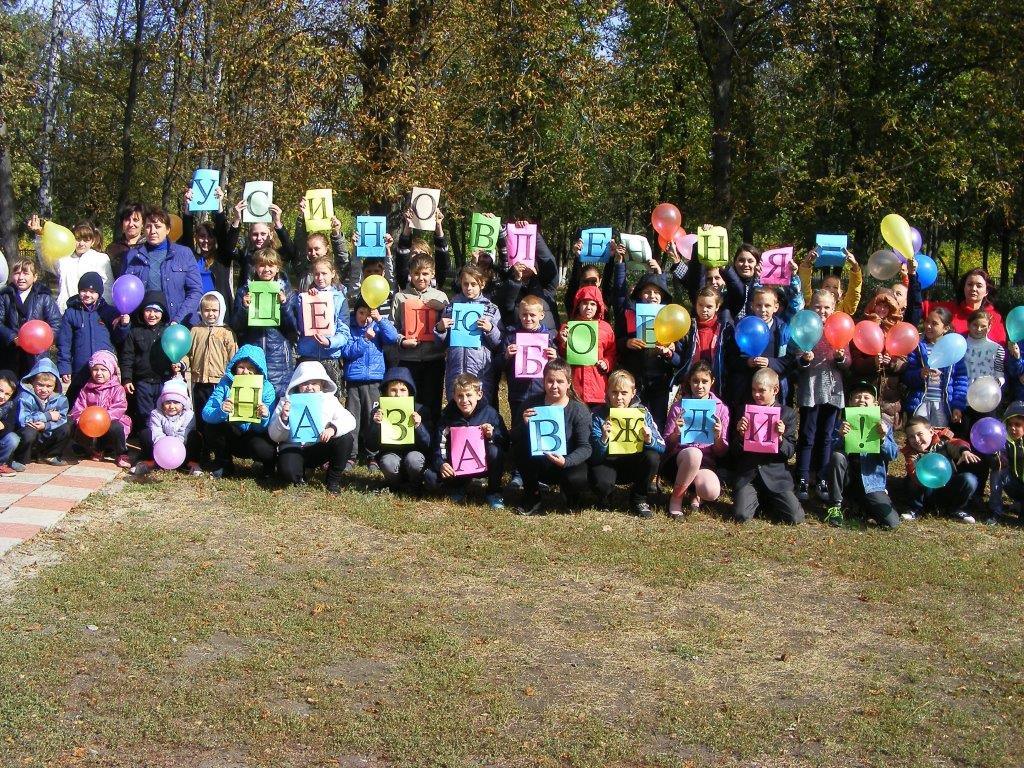 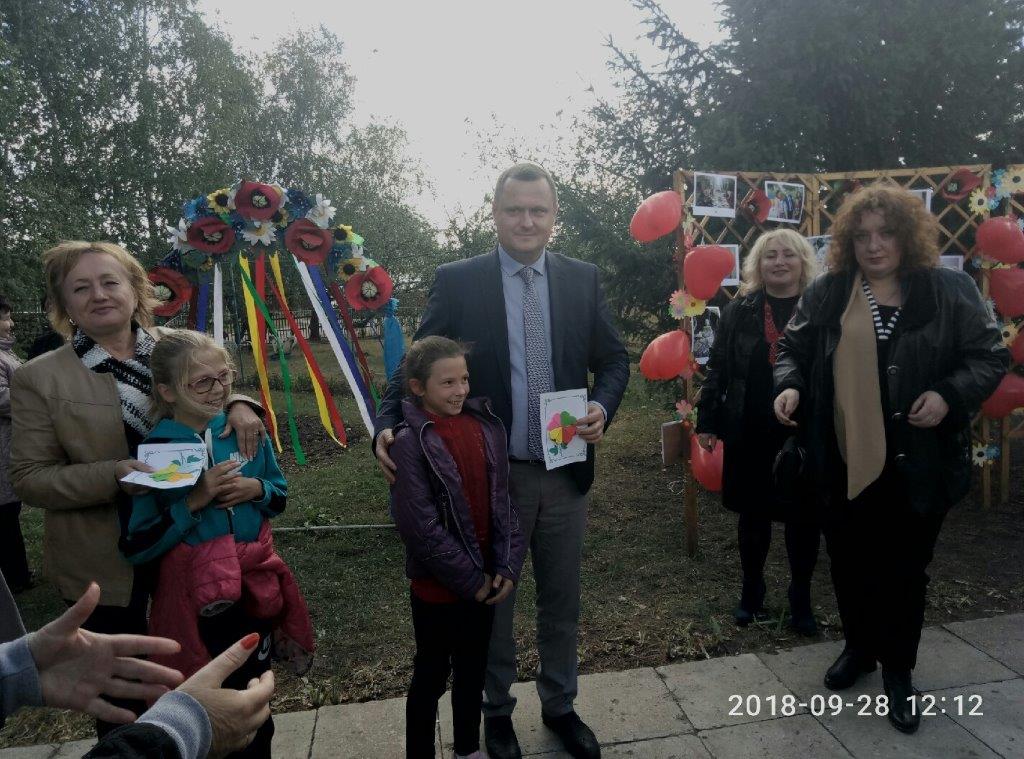 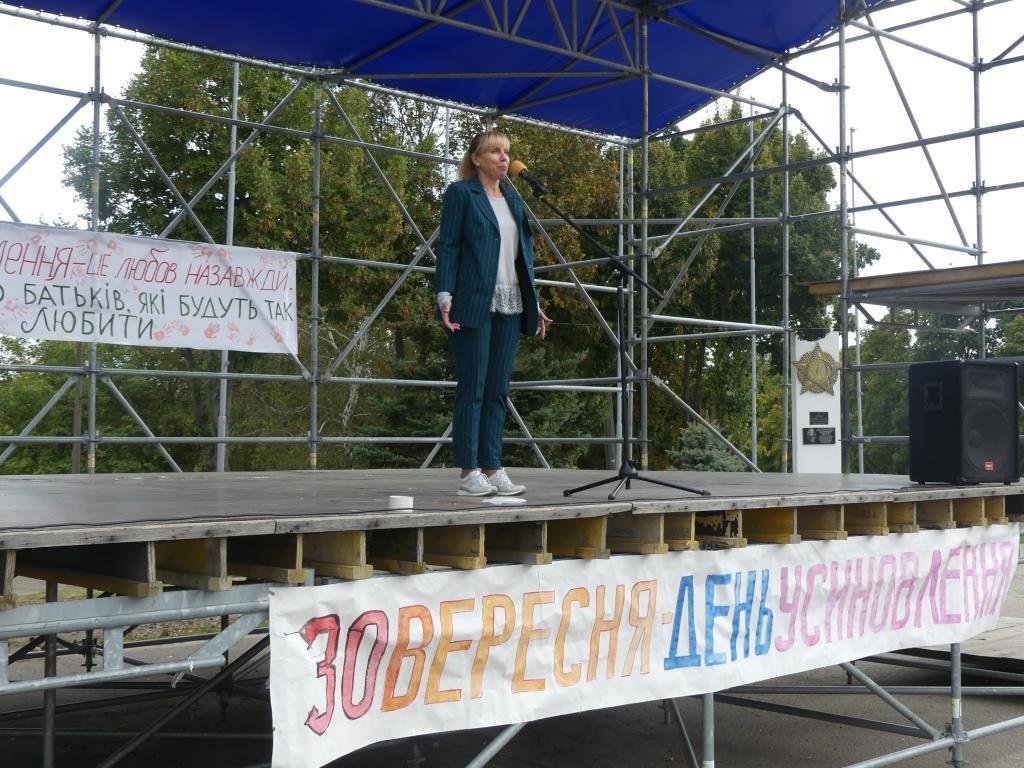 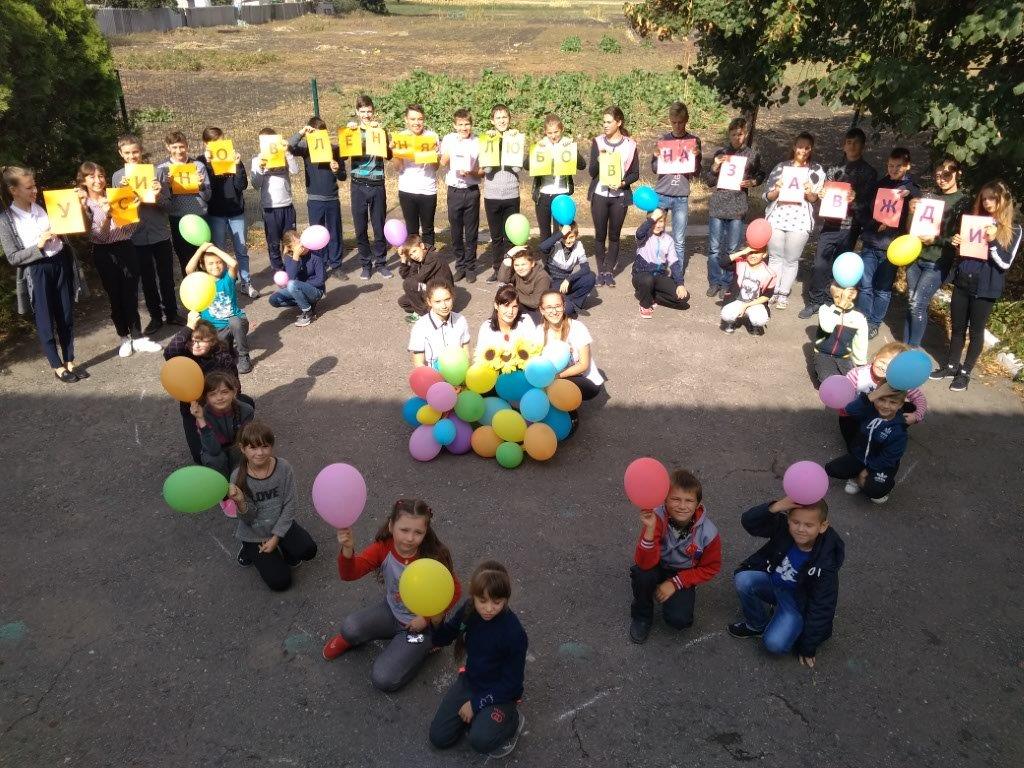 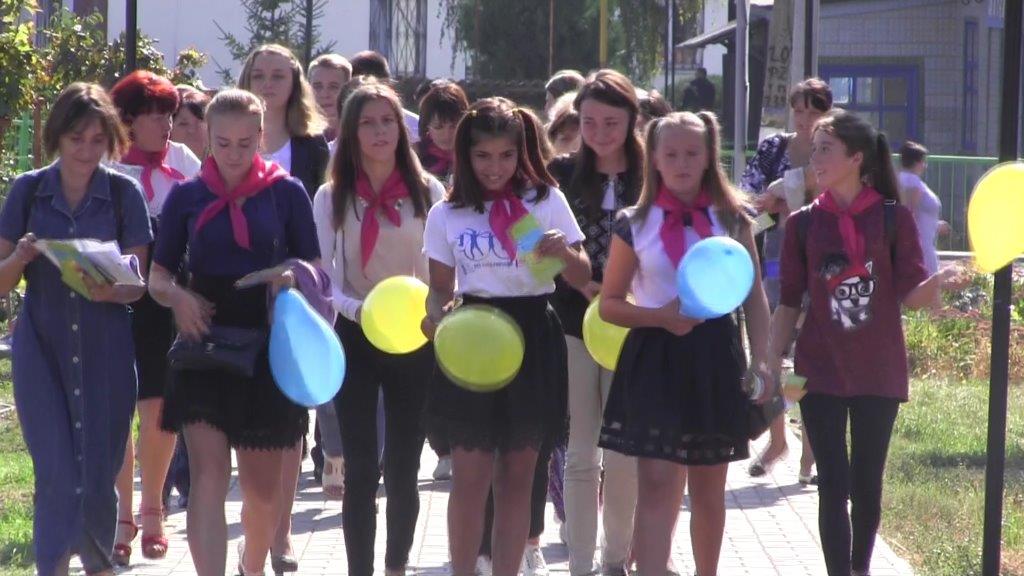 1.Анонсування проведення заходів до Дня усиновлення (з 24.09.2018)Через засоби ЗМІ 2.Міні-презентації до Дня усиновлення (28.09.2018)Розміщення банерів з написами «30 вересня – День усиновлення»; «Усиновлення – це любов назавжди. Шукаємо батьків, які будуть так любити!»Центральні площі, майданчики на території районів, міст, ОТГ3.Учасники флешмобу тримають у руках кольорові кульки та роблять велике серце, в середині якого діти.Центральні площі, майданчики4.Розповсюдження інформаційних брошур та буклетів про усиновлення та сімейні форми виховання дітей-сиріт та дітей, позбавлених батьківського піклування.Вручення повітряних кульок з побажаннями, щоб кожна дитина мала люблячих батьків, мала сім’ю.В місцях проведення заходів до Дня усиновлення5.Частування дітей, які беруть участь у акції -флешмобіВ місцях проведення заходів до Дня усиновлення6.Проведення науково-практичної конференції «Усиновлення – пріоритетна форма влаштування дітей»м. Харків7Інтерв’ю для ЗМІ